Дыхательные упражненияА.Н. Стрельниковой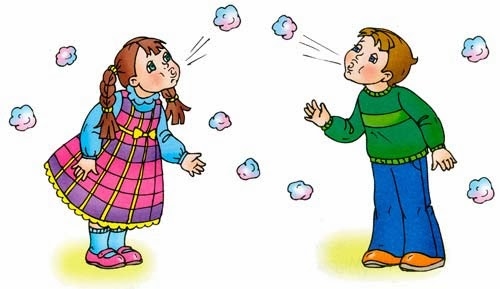  «Разминка». И. п. - стоя, ноги на ширине плеч, туловище прямое руки полусогнуты в. локтях, пальцы слегка сжаты в кулаки, повернутые друг к другу. Присесть, скрестив руки навстречу друг другу, вдох носом - активный, быстрый, ясно слышимый. Вернуться в и.п. Отдохнуть. О выдохе не думать, не контролировать его сознанием. Повторить упражнение подряд 8 раз без пауз. Темп 1—2 вдоха в секунду, двигаться строго ритмично. Повторить 10-20 раз. «Наклоны»    Частъ первая. И. п. - стоя, нога на ширине плеч, туловище прямое, руки опущены («по швам»). Наклониться вперед, руки произвольно опустить, слегка скрестив, вдох носом - быстрый, ясно слышимый. Вернуться в исходное положение не полностью - и снова вдох во время наклона вперед. О выдохе не думать, не мешать, но и не помогать ему. Повторить 8 раз, темп – 1 – 2 вдоха в секунду, наклоняться строго ритмично. Повторить 10—20 раз.Часть вторая. И. п. - стоя, ноги на ширине плеч, туловище прямое, руки на уровне плеч, согнуты в локтях, пальцы слегка сжаты в кулаки, повернуты друг к другу. Отклониться назад, руки резко скрестить перед грудью; вдох носом - быстрый, активный, ясно слышимый (но не шумный). Вернуться в и. п. не полностью - и снова вдох при наклоне назад. Повторить 8 раз, темп – 1 – 2 вдоха в секунду, движения ритмичные, о выдохе не думать (не мешать и не помогать выдоху). Повторить 10-20 раз. «Маятник».  И. п. - стоя, наклоняясь вперед, руки опущены вниз, Покачиваться вперед-назад. При наклоне вперед и вдохе руки скрещиваются. Вдох через нос, быстрый, активный, хорошо слышный (но он не должен быть нарочито шумным). Темп 1—2 вдоха в секунду. Повторить 10-20 раз.При выполнении указанных упражнений не надо стараться вдохнуть как можно больше воздуха — наоборот, вдох должен быть по объему меньше, чем возможно. Во время движений следует стараться освободиться от напряжения, установить индивидуальный естественный, но энергичный темп. Руки далеко от тела не уводить! Не помогать выдоху! Надо стараться сделать его незаметным, бесшумным. Следует помнить, что цель организация дыхания, а движение — лишь средство для этого. Каждое упражнение повторять с паузами в 1,2,3 секунды - так, чтобы получилось не менее 128—160 дыханий, а всего 600—640 дыхательных движений на четыре упражнения. Освоенные движения в последующем рекомендуется сочетать со звуковыми упражнениями.В старшем дошкольном возрасте постепенно возрастает нагрузка на опорно-двигательный аппарат и другие системы организма за счет большей интенсивности и повышения дозировки упражнений. Вводятся круговые движения рук (вперед и назад), рывковые движения прямых и согнутых рук. В упражнениях для туловища делаются повороты и наклоны в стороны, повороты вокруг себя стоя и лежа. Больше внимания уделяется специальным дыхательным упражнениям. Широко используются различные индивидуальные пособия, кроме того, даются имитационные упражнения. Дыхательные упражнения выполняются в среднем темпе. Количество повторений увеличивается до 6—8 раз.Упражнения на удлинение выдоха«Наклоны вперед». И.п. — ноги на ширине плеч, руки вдоль туловища.Спокойный вдох в и.п. 1—2—3 — пружинистые наклоны вперед с тройным выдохом. Руки за спину, смотреть вперед. 4 — вернуться в и.п.«Наклоны в сторону» («Наклоны с зонтиком»). И.п. — ноги на ширине плеч, руки на поясе. Спокойный вдох в и.п. 1—2—3 — тройной наклон в сторону, поднять разноименную руку над головой — «накрылись зонтиком» — выдох. 4 — вернуться в и.п.«У кого дольше колышется ленточка». Каждый ребенок берет в руку узкую ленточку из тонкой цветной бумаги. Ноги на ширине плеч, руки внизу, слегка отведены назад. Спокойный вдох. На выдохе поднести ленточку ко рту, сделать небольшой наклон.Специальные дыхательные упражнения«Задуй свечку». Встать прямо, ноги на ширине плеч. Сделать свободный вдох и слегка задержать дыхание. Сложить губы трубочкой. Выполнить три коротких редких выдоха, словно задувая горящую свечу: «Фу! Фу! Фу!». Во время упражнения туловище держать прямо.«Полное дыхание». Встать прямо, ноги на ширине плеч. Сделать свободный глубокий вдох, одновременно поднимая руки перед собой вверх. Задержать дыхание (пока приятно). Выполнить энергичный выдох открытым ртом, одновременно опуская руки и наклоняясь вперед («Ха!»). Выдыхать с облегчением, как будто освобождаясь от забот. Медленно выпрямиться.Упражнения на укрепление мышцы носоглотки и верхних дыхательных путей.«Ёжик». Поворот головы вправо-влево в темпе движения. Одновременно с каждым  носоглотки (ноздри двигаются и как бы соединяются, шея напряжена); выдох мягкий, произвольный, через полуоткрытые губы. «Шаги»Примите исходное положение: ноги на ширине плеч, руки по швам, плечи прямые, мышцы спины расслаблены. Начинайте дышать, - взволнованно, заинтересованно, активно! Вдохи шумные – такие, чтобы было слышно на весь дом! – короткие, как молниеносный укол рапириста. Делайте носом втягивающие дыхательные движения. Не стесняйтесь шмыганья! Крылья носа не расширяются, а наоборот – сужаются. Убедитесь в том, что ноздри не неподвижны, а понемногу начинают «слушаться» вас.Освоив этот способ дыхания – возможно, непривычный для подавляющего большинства – переходите к дыханию в движении. Начинаем ходьбу на месте! Чтобы «прочувствовать» дыхательную гимнастику Стрельниковой, делайте вдох на каждый шаг. Шаг левой –вдох. Шаг правой – вдох. Левой, правой… вдох, вдох. «А когда же выдыхать?» - спросите вы. «Отработанный воздух выйдет сам – без вашего участия. Не думайте о выдохе!Такое дыхание в движении – еще одна отличительная черта гимнастики Александры Николаевны (вспомните: в любом другом гимнастическом комплексе упражнения выполняются на счет «раз-два», читай, «вдох-выдох»).Шаги-вдохи по Стрельниковой можно делать на месте, при ходьбе по комнате, если позволяет метраж, или даже переступая с левой ноги на правую – вперед-назад, вперед-назад. Главное, чтобы ваши движения были ритмичными и частыми.Научить детей дошкольного возраста выполнять это упражнение можно с помощью следующего стихотворения:Аты-баты, аты-баты.А сегодня мы солдаты.Левой-правой мы шагаем.Быстро воздух мы вдыхаем. «Ладошки»Исходное положение: встать прямо, показать ладошки «зрителю», при этом локти опустить, руки далеко от тела не уводить – поза экстрасенса.Делайте короткий, шумный, активный вдох носом и одновременно сжимайте ладошки в кулачки {хватательное движение). Руки неподвижны, сжимаются только ладошки.Сразу же после активного вдоха выдох уходит свободно и легко через нос или через рот. В это время кулачки разжимаем.Опять «шмыгнули» носом (звучно, на всю комнату) и одновременно сжали ладони в кулачки. И снова после шумного вдоха и сжатия ладоней в кулаки выдох уходит свободно, пальцы рук разжимаем, кисти рук на мгновение расслабляем.Не следует растопыривать пальцы при выдохе. Они так же свободно расслабляются после сжатия, как и выдох уходит абсолютно свободно после каждого вдоха.В нашей дыхательной гимнастике очень важно научиться не думать о выдохе! Активен только вдох, выдох пассивен. Не задерживайте воздух в груди и не выталкивайте его. Не мешайте организму выпустить «отработанный» воздух.Сделав 4 коротких шумных вдоха носом (и, соответственно, 4 пассивных выдоха, сделайте паузу – отдохните 3-5 секунд. В общей сложности нужно выполнить 24 раза по 4 коротких шумных вдоха-выдоха.Дети могут поиграть в игру «Кошка ловит мышку».Подражать мы будем кошкеВ кулачки сожмем ладошки.Запах мышки мы узнаем –Делать вдох не забываем.Коготки мы выпускаем –Мышку быстро мы поймаем!Повороты и наклоны головы «Повороты»Примите исходное положение: ноги чуть уже ширины плеч, спина прямая, подбородок слегка приподнят, руки опущены. Справа потянуло гарью! Поворачиваем голову вправо и делаем короткий шумный вдох носом. Слева потянуло гарью! Поворачиваем голову влево и также делаем короткий и максимально шумный вдох.Внимание! Вдох и поворот выполняются в маршевом ритме (или в размеренном ритме ходьбы на месте).Мышцы шеи расслаблены, влево и вправо поворачивается только голова, но не плечи. Не разрывайте целостность упражнения: соблюдайте одновременность вдохов и поворотов головы вправо-влево, не останавливайте голову посредине движения, не затягивайте вдох, не думайте о выдохе – легкие «разгрузятся» самостоятельно, при этом лучше всего выдыхать ртом.Вы должны сделать не менее 96 движений-вдохов за один урок. Начните с четырех движений-вдохов подряд, постепенно увеличивая норму до восьми, шестнадцати, тридцати двух, делая, соответственно, 24 подхода по 4 вдоха, 12 по 8, затем 6 по 16 и 3 по 32.Обучать детей данному упражнению можно, играя в «Любопытную Варвару».Любопытная ВарвараСмотрит влево, смотрит вправо.Чем же пахнет – не понять,Нужно носиком вдыхать.  «Ушки»Примите исходное положение: ноги чуть уже ширины плеч, спина прямая, руки опущены, глаза смотрят вперед. Поочередно наклоняйте вначале к левому, потом – к правому плечам, как если бы вы хотели с укоризной сказать кому-то: «Ай-ай-ай! Как не стыдно!».Вдох и наклон выполняются в маршевом ритме (иди в размеренном ритме ходьбы на месте).Короткий и шумный вдох носом производится одновременно с каждым покачиванием головой. Выполняя упражнение, следите за тем, чтобы плечи оставались неподвижными. Не разрывайте целостность упражнения: соблюдайте одновременность вдохов и наклонов влево-вправо, не останавливайте голову посредине движения, не затягивайте вдох, не думайте о выдохе – легкие «разгрузятся» самостоятельно, при этом лучше всего выдыхать ртом.Вы должны сделать не менее 96 движений-вдохов за один урок.Детям дошкольного возраста освоение этого упражнения предлагается в виде игры в «Старшего брата».Головою покачаем –Влево-вправо наклоняем.Будто говорим братишке –«Ай-ай-ай, как не стыдно!Ты зачем порвал все книжки?»Плечи мы не поднимаем –Воздух носиком вдыхаем. «Малый маятник»Примите исходное положение: ноги чуть уже ширины плеч, спина прямая, подбородок слегка приподнят, руки опущены. Снизу потянуло гарью! Наклоняем голову вниз и делаем короткий шумный вдох носом. Сверху потянуло гарью! Поднимаем голову вверх и также делаем короткий и максимально шумный вдох.Вдох и наклон (подъем головы вверх) выполняются в маршевом ритме или в размеренном ритме ходьбы на месте.Мышцы шеи расслаблены, вверх-вниз поднимается и опускается одна только голова, но не плечи. Не разрывайте целостность упражнения: соблюдайте одновременность вдохов и наклонов-подъемов головы вниз-вверх, не останавливайте голову посредине движения, не затягивайте вдох, не думайте о выдохе – легкие «разгрузятся» самостоятельно, при этом лучше всего выдыхать ртом.Вы должны сделать не менее 96 движений-вдохов за один урок. Начните с четырех движений-вдохов подряд, постепенно увеличивая норму до восьми, шестнадцати, тридцати двух, делая, соответственно, 24 подхода по 4 вдоха, 12 по 8, затем 6 по 16 и 3 по 32.Для детей дошкольного возраста это упражнение предлагается в виде игры «Сад-огород».Собирайся народ,Поиграем в «Сад-огород»!Вверх мы голову поднимем –Фрукты спелые увидим.Пахнет грушей очень вкусно.А внизу растет капуста.Апельсин на ветке близко –А внизу растет редиска.Африканский фрукт – банан,Овощ синий – баклажан,От лимона – аромат,Нюхать лук не каждый рад.«Кошка»Примите исходное положение: ноги на ширине плеч (или чуть уже ширины плеч, спина прямая, руки опущены. Всем знакомы нацеленные, осторожные, крадущиеся движения кошки, охотящейся на воробья. Нечто похожее предстоит проделать и вам! Добыча справа! Слегка приседаем, сгибаем руки в локтях, слегка касаясь ими туловища, расслабляем кисти и поворачиваемся вправо, перенося тяжесть тела на правую ногу и делая хватательные движения обеими кистями на уровне пояса. Ловим воробья! Одновременно с движением коротко и шумно вдыхаем носом. Добыча слева! Слегка приседаем, сгибаем руки в локтях, слегка касаясь ими туловища, расслабляем кисти и поворачиваемся влево, перенося тяжесть тела на левую ногу и делая хватательные движения обеими кистями на уровне пояса. Ловим еще одного воробья! Одновременно с движением коротко и шумно вдыхаем носом. Не думайте о выдохе! Он происходит непроизвольно между вдохами – без вашего «участия»! Следите за тем, чтобы приседание 6ыло легким, пружинистым и неглубоким. Спина абсолютно прямая, повороты выполняются только в талии.Вдох и поворот выполняются в маршевом ритме (или в размеренном ритме ходьбы на месте).Вы должны сделать не менее 96 движений-вдохов за один урок. Начните с четырех движений-вдохов подряд, постепенно увеличивая норму до восьми, шестнадцати, тридцати двух, делая, соответственно, 24 подхода по 4 вдоха, 12 по 8, затем 6 по  16 и 3 по 32. А. Н. Стрельникова рекомендовала выполнять две «сотни» движений (можно и больше).Категорически не рекомендуется делать энергичные повороты и приседания при травмах нижних конечностей, при артериальном, внутричерепном и внутриглазном давлении, а также при остеохондрозе шейно-грудного отдела позвоночника. Внимание! При любых травмах позвоночника обязательно проконсультируйтесь у хирурга!При плохом самочувствии упражнение «Кошка» рекомендуется выполнять сидя. Норма движений-вдохов: 24 подхода – 4 вдоха.Дети выполняют упражнение, играя в «кошку и воробья».Вышла кошка на охоту –Воробьев поймать охота.Носом чует запах дичи –Вправо смотрит – нет добычи,Влево смотрит – видит ихИ хватает в тот же миг.Подражая этой кошке –В кулачки сожмем ладошки,Влево-вправо приседаем –Запах «воробья» вдыхаем. «Погончики»Исходное положение: встать прямо, сжатые в кулаки кисти рук прижать к поясу. В момент короткого шумного вдоха носом с силой толкайте кулаки к полу, как 6ы отжимаясь от него или сбрасывая с рук что-то. При этом во время толчка кулаки разжимаются.Плечи в момент вдоха напрягаются, руки вытягиваются в струну (тянутся к полу, пальцы рук широко растопыриваются.На выдохе вернитесь в исходное положение: кисти рук снова на поясе, пальцы сжаты в кулаки – выдох ушел.Делая следующий шумный короткий вдох, снова резко с силой толкните кулаки к полу, а затем вернитесь в исходное положение – выдох уходит самостоятельно через нос или через рот.Если при выдохе вы выпускаете (именно выпускаете, а не выталкиваете) воздух через рот, то рот широко не открывайте. При выдохе губы слегка разжимаются (в момент вдоха они слегка сжаты) – воздух уходит абсолютно пассивно.Для детей упражнение выполняется в сопровождении стиха:Руки в кулачки сжимаем –Теперь руки вниз толкаем –Кулачки тут разжимаем –Воздух носиком вдыхаем.«Насос»Примите исходное положение: ноги чуть уже ширины плеч, руки опущены, но не по швам, а немного перед собой. У вас авария – спустила шина! Нужно взять в руки «рукоятку насоса» - ей может быть свернутая трубочкой газета или палочка – как можно быстрее накачать шину и ехать дальше. Начинайте частые и ритмичные наклоны туловища вперед. Поршень вашего насоса хорошо смазан – руки свободно и легко опускаются к полу, но не касаются его. Не затягивайте вдох! Вдыхайте носом в конечной фазе наклона: закончился наклон туловища – закончился вдох! Вдох – максимально шумный и короткий, как укол рапириста.  «Повороты головы»И.п. – стоя, ноги уже плеч. Поворот головы вправо – короткий, шумный вдох через нос. Тоже самое влево. Голова посередине не останавливается, шея не напряжена.Важно помнить! Выдох нужно делать ртом после каждого вдоха.В норме: 12 раз.Соблюдайте одновременность наклонов и вдохов и не думайте о выдохе. Выдох пассивный – ртом. Разогнувшись, не поднимайте голову вверх: фиксируйте глазами воображаемую спущенную шину, лежащую на полу!Вдох и наклон выполняются в маршевом ритме (или в размеренном ритме ходьбы на месте).Вы должны сделать не менее 96 движений-вдохов за один урок. Начните с четырех движений-вдохов подряд, постепенно увеличивая норму до восьми, шестнадцати, тридцати двух, делая, соответственно, 24 подхода по 4 вдоха, 12 по 8, затем 6 по 16 и 3 по 32. Александра Николаевна особо выделяла это упражнение и рекомендовала не ограничиваться «сотней» движений, а делать 3, 4 и даже 5 подходов по 96 вдохов-наклонов за один урок.Внимание! При любых травмах позвоночника обязательно проконсультируйтесь у хирурга!При плохом самочувствии упражнение «Насос» можно выполнять н сидя – без наклона, а только с обозначением движения, но с коротким и шумным вдохом. Норма движений-вдохов – 24 подхода   4 вдоха.Детям предлагается взять в руки карандаш, как рукоятку насоса, и накачивать шину автомобиля.Едем, едем мы домой.На машине легковой.Въехали на горку – стоп!Колесо спустило – хлоп!Из багажника насос достанем –Шину быстро накачаем!Воздух мы внизу вдыхаемГолову не поднимаем! «Обними плечи»Примите исходное положение: ноги на ширине плеч, руки согнуты в локтях и подняты на уровень плеч. Разверните кисти обеих рук ладонями к себе и зафиксируйте их перед грудью, немного ниже шеи. Начинайте движение, бросая руки навстречу друг другу, при этом левая рука «обнимает» правое плечо, а правая – левую подмышку.Следите за тем, чтобы руки шли параллельно друг другу. Вдыхайте носом в тот момент, когда руки сходятся наиболее тесно: закончилось «объятие» - закончился вдох. Вдох – максимально шумный и короткий, как укол рапириста. Не отводите руки далеко от туловища и ни в коем случае не разгибайте локти. Соблюдайте одновременность наклонов и «объятий» и не думайте о выдохе. Выдох пассивный – ртом. А. Н. Стрельникова рекомендовала сопровождать выполнение движения мысленной установкой: «3ажимаю там, где болезнь расширила!».Вдох и движение рук выполняются в маршевом ритме (или в размеренном ритме ходьбы на месте).Вы должны сделать не менее 96 движений-вдохов за один урок.Для детей – в сопровождении стихотворения:Ой, ребята, замерзаем –Плечи дружно обнимаем!Зиму радостно встречаем –Свежий воздух мы вдыхаем. «Большой маятник»Примите исходное положение: ноги чуть уже ширины плеч, руки опущены, спина прямая. Приступайте к наклонам туловища вперед. Руки тянутся к полу, но не касаются его. Не затягивайте вдох! Вдыхайте носом в конечной фазе наклона: закончился наклон туловища – закончился вдох.   Вдох – максимально шумный и короткий, как укол рапириста. Соблюдайте одновременность наклонов и вдохов и не думайте о выдохе. Выдох пассивный – ртом. Не останавливая движение, прогнитесь в пояснице, слегка откидываясь назад и обнимая обеими руками плечи. Вдох носом в тот самый момент, когда руки сходятся наиболее тесно. Выдох пассивный.Нетрудно заметить, что это сложное движение распадается на два уже освоенных вами упражнения («Насос» и «Обними плечи») и действительно напоминает маятник: вперед-назад, «Насос» - «0бними плечи».Вдох и движения выполняются в маршевом ритме (или в размеренном ритме ходьбы на месте).Вы должны сделать не менее 96 движений-вдохов за один урок.В связи с тем, что в этом упражнении происходит соединение двух упражнений, то и стихотворные тексты тоже соединяются – дети накачивают шину, а разгибаясь – обнимают плечи – показывают, как замерзли.Шину стали мы качать.Стали руки замерзать.Раз – качаем,Два – мы плечи обнимаем.Вот несколько основных упражнений, которые я использую в своей работе. Думаю, вам пригодится.